Please find brief details of what your child will be covering in class this term.  Take time to ask them about their learning.We know children attain better when a parent or carer at home discusses their learning with them.  Like you, we want all our children attaining and achieving to their maximum potential. St. Andrew’s Primary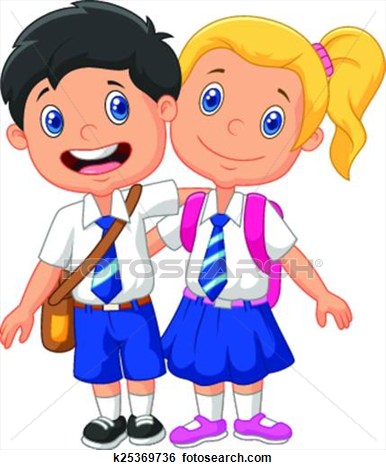 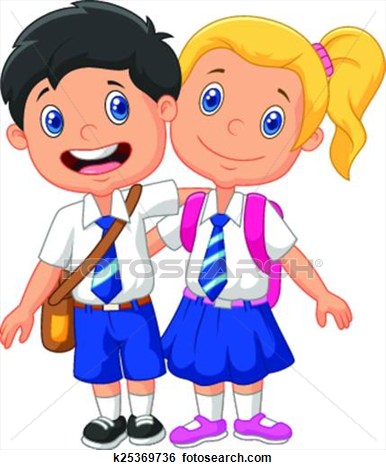 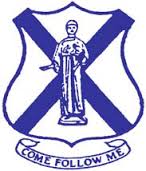 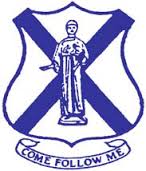 Learning Overview Term 3Mrs Lambie P7St. Andrew’s PrimaryLearning Overview Term 3Mrs Lambie P7LiteracyMathsThis term, your child will be further developing his/her comprehension strategies in reading. Each group will work on a novel suited to their stage of ability and will be expected to read assigned chapters at home in order to complete tasks in class.  In writing, the children will be focusing on the discursive, instructions and explanation genres.  Please ensure your child keeps up with reading homework.  In Term 2, your child will cover the following topics: decimals and percentages, money, negative numbers, data handing, chance and uncertainty. Please support your child at home by ensuring they have regular access to Sumdog and Studyladder possible. If access at home is difficult, please encourage your child to attend homework club.Health & Wellbeing (including PE)Religious Education Throughout P7, your child will benefit from specialist PE teaching from Mr Vince Cairns.  Units covered will be Athletics, ball games and summer games.  Your child will also explore themes of Choices and Consequences to prepare for transition to S1 or P7.  The long session will take place on a Wednesday and a shorter 45 min block will be on a Thursday. PLEASE ENSURE YOUR CHILD BRINGS A PE KIT ON THESE DAYS!The topics for study in RE this term are:ConfirmationMaryEasterPrayer and Decision MakingThe children will prepare for and receive the Sacrament of Confirmation.ScienceSocial SubjectsMiss Beekman will continue to deliver a science programme this term, exploring the sensory organs.TechnologyMusic and DramaLinking with the mathematics topic – angles, the children will work in groups to complete programming challenging using Pro-Bots.P6/7 will be working on songs for Graduation and for Confirmation/ Leavers’ masses.ArtSpanish P7 Linked to the topic of Choices and Consequences, the children will take part in a variety of art activities that will promote positive self-esteem and mental health.  These activities will include skills in drawing, painting and 3d modelling.Miss Beekman will deliver a weekly Spanish session this term.Homework ProjectsHomework ProjectsChildren are asked to bring in appropriate magazines from home for use in an art project this term.Children are asked to bring in appropriate magazines from home for use in an art project this term.